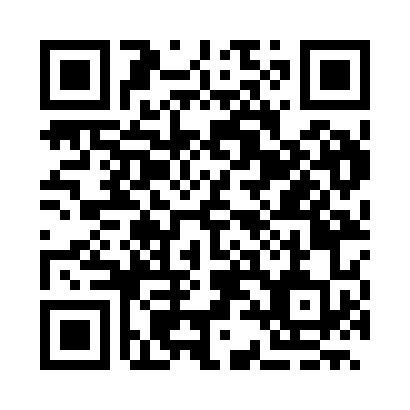 Prayer times for Batin, BulgariaMon 1 Apr 2024 - Tue 30 Apr 2024High Latitude Method: Angle Based RulePrayer Calculation Method: Muslim World LeagueAsar Calculation Method: HanafiPrayer times provided by https://www.salahtimes.comDateDayFajrSunriseDhuhrAsrMaghribIsha1Mon5:196:581:215:507:449:182Tue5:176:571:215:517:469:193Wed5:156:551:205:527:479:214Thu5:136:531:205:537:489:225Fri5:116:511:205:547:499:246Sat5:096:501:205:547:509:257Sun5:076:481:195:557:529:278Mon5:056:461:195:567:539:289Tue5:026:441:195:577:549:3010Wed5:006:431:185:587:559:3111Thu4:586:411:185:587:569:3312Fri4:566:391:185:597:579:3413Sat4:546:371:186:007:599:3614Sun4:526:361:176:018:009:3715Mon4:506:341:176:028:019:3916Tue4:486:321:176:028:029:4117Wed4:456:311:176:038:039:4218Thu4:436:291:176:048:059:4419Fri4:416:271:166:058:069:4620Sat4:396:261:166:058:079:4721Sun4:376:241:166:068:089:4922Mon4:356:231:166:078:099:5123Tue4:336:211:166:078:119:5224Wed4:316:201:156:088:129:5425Thu4:296:181:156:098:139:5626Fri4:266:171:156:108:149:5727Sat4:246:151:156:108:159:5928Sun4:226:141:156:118:1710:0129Mon4:206:121:156:128:1810:0330Tue4:186:111:146:128:1910:04